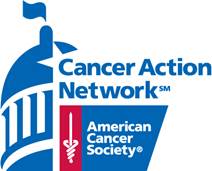 Facebook & Instagram with text message ask Our campus can help ACS CAN end death from cervical cancer. Congress can help but they need to hear from you. Act TODAY by texting COLLEGE to 40649.#EndCervicalCancerDeathMore than 750 women die from cervical cancer every single day in low- and middle-income countries. Yet these deaths are preventable. Text COLLEGE to 40649 to join ACS CAN’s campaign to end death from cervical cancer worldwide. #EndCervicalCancerDeathImagine a world where no one died from cervical cancer. It might seem crazy, but it could be a reality. We know how to prevent all death from cervical cancer, and we have the tools. Now we just need to make sure those tools are available to women everywhere. Help us end death from cervical cancer by texting COLLEGE to 40649. #EndCervicalCancerDeathFacebook & Instagram with action linked 90% of cervical cancer deaths occur in low- and middle-income countries. Our campus can help ACS CAN end death from cervical cancer. Congress can help but they need to hear from you. Act TODAY www.fightcancer.org/college #EndCervicalCancerDeathMore than 750 women die from cervical cancer every single day in low- and middle-income countries. Yet these deaths are preventable. Join ACS CAN’s campaign to end death from cervical cancer worldwide but signing this petition to Congres www.fightcancer.org/college #EndCervicalCancerDeathImagine a world where no one died from cervical cancer. It might seem crazy, but it could be a reality. We know how to prevent all death from cervical cancer, and we have the tools. Now we just need to make sure those tools are available to women everywhere. Help us end death from cervical cancer by signing our petition today. www.fightcancer.org/college #EndCervicalCancerDeathTwitter w/ action linkedMore than 750 women die from cervical cancer every single day in low- and middle-income countries. Yet these deaths are preventable. Join ACS CAN’s campaign to #EndCervicalCancerDeath worldwide but signing this petition to Congress www.fightcancer.org/collegeTwitter w/ text message ask More than 750 women die from cervical cancer every single day in low- and middle-income countries. Yet these deaths are preventable. Text COLLEGE to 40649 to join ACS CAN’s campaign to end death from cervical cancer worldwide. #EndCervicalCancerDeath